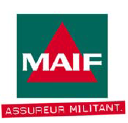 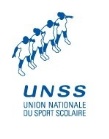 DATE : 		LIEU : 	CATEGORIE : 		POULE : 	MATIN  		APRES-MIDI  EQUIPESCOMPOSITION DES EQUIPESPrécisez T pour les joueurs titulaires / R pour les joueurs remplaçantsEQUIPESRéférences Buteurs	Références Cartons		Arb / 10	Resp / 10TOTAL / 20REMARQUES /RESERVES :MINIMESCADETSn°Noms/prénomsmnCartonsCartonsCartonsJRN°Noms/prénomsmnCartonsCartonsCartonsJRN°Noms/prénomsmn